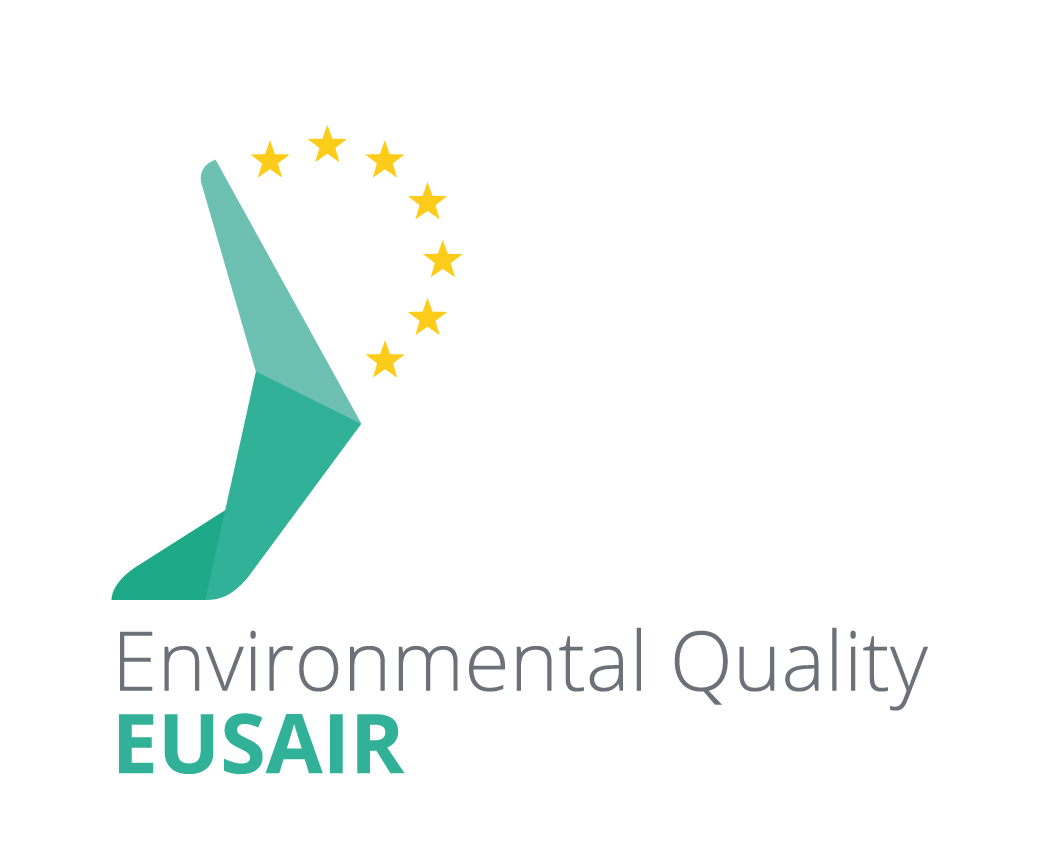 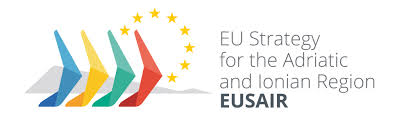 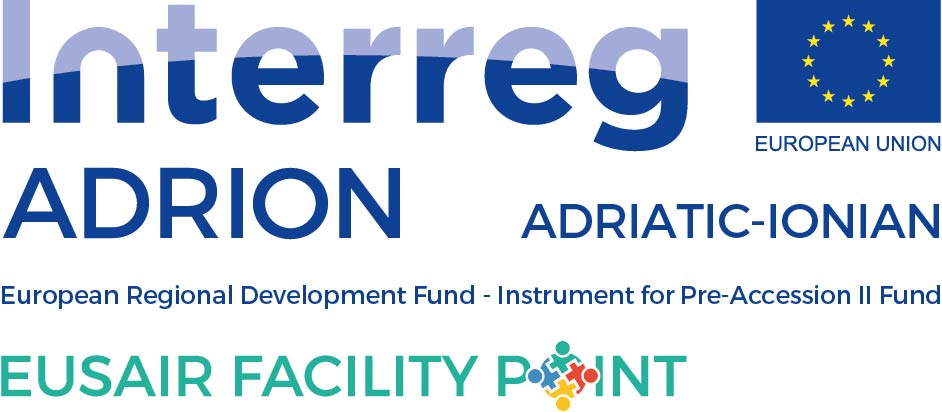 ANNUAL TSG 3 ACTIVITY PLAN FOR 2023to be filled in by TSG 3 Please, fill in the events planned for 2023 within the TSG 3 Pillar Environmental Quality, having in mind the EUSAIR Action Plan. While preparing the Activity Plan, please consult the National Coordinators, Pillar Coordinator and TSG members from your country. When no specific data is known, please insert “tba”.OTHER NEEDS, PROPOSALS (please, add if other needs and proposals are detected (issue papers, studies…)Event titleDate or quarter of the yearLocation (country and/or town)Type of eventType of eventDescription of the eventEvent titleDate or quarter of the yearLocation (country and/or town)Macro-regional, national, regionalMeeting, workshop, conference, info day, forum, etc.Description of the eventWorkshop on the preparation of the Action Plan for biodiversity and marine protection with special reference to the possible establishment of a protected area in the part of the Adriatic Sea belonging to BiHJanuary 2023 (TBD)Bosnia and Herzegovina (TBD)Macro-regionalWorkshopTBARound table on the potentials of EUSAIR countries for the establishment and improvement of the Circular Economy systemFebruary 2023 (TBD)Bosnia and Herzegovina (TBD)Macro-regionalWorkshopTBA18th TSG 3 meetingMarch 2023 (TBD)TBDMacro-regionalmeeting18th regular TSG 3 meetingA workshop on the development of a Contingency Plan for the middle and southern part of the Adriatic SeaApril 2023 (TBD)Bosnia and Herzegovina (TBD)Macro-regionalWorkshopTBATSG 3 Panel session 8th EUSAIR Forum, Bosnia and HerzegovinaMay 2023Bosnia and HerzegovinaMacro-regionalPanell session - forumTBATSG 3 Workshop within Mediterranean Coast and Macro-regional Strategies WeekSeptember 2023 (TBD)TBDMacro-regionalWorkshopTBA 19th TSG 3 meetingOctober/November 2023 (TBD)TBDMacro-regionalmeeting19th regular TSG 3 meeting